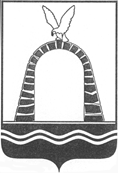 АДМИНИСТРАЦИЯ ГОРОДА БАТАЙСКАПОСТАНОВЛЕНИЕ_________________			 № ______________			г. БатайскОб    отмене    постановления     Администрациигорода     Батайска      от     3.08.2016 г.      №1605«Об   утверждении     цен     на    платные  услуги,предоставляемые муниципальными бюджетнымиучреждениями культуры города Батайска.»      В соответствии со ст. 52 Основ законодательства Российской Федерации о культуре от 09.10.1992 №3612-1, Положением о порядке предоставления платных услуг муниципальными учреждениями культуры и образовательными учреждениями дополнительного образования, подведомственными Управлению культуры города Батайска, утвержденного приказом Управления культуры города Батайска от 16 августа 2018 г. №48,ПОСТАНОВЛЯЮ:1. Отменить постановление Администрации города Батайска от 31.08.2016 г. №1605 «Об   утверждении  цен  на  платные  услуги, предоставляемые муниципальными бюджетными учреждениями культуры города Батайска.»2. Настоящее постановление вступает в силу с момента опубликования в официальном печатном издании города Батайска и распространяется на правоотношения с 31 августа 2018 года.3.  Контроль за выполнением постановления возложить на заместителя главы администрации города Батайска по социальным вопросам Кузьменко Н.В.Мэр города  Батайска	        			   		                          В.В. Путилин